Annex Pictorial presentation of some of CSA techniques being used by farmers in the research area (taken during survey data collection).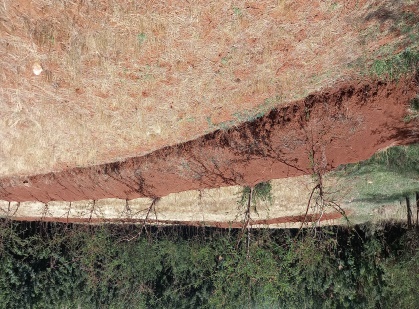 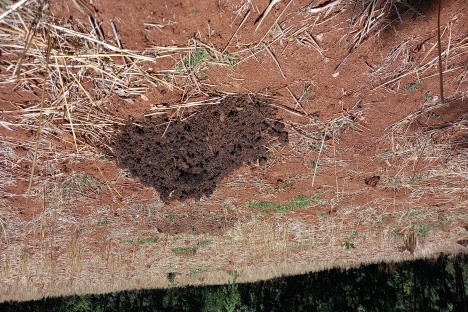 	Compost spread on farmers’ field				Conservation agriculture on	Farmers’ field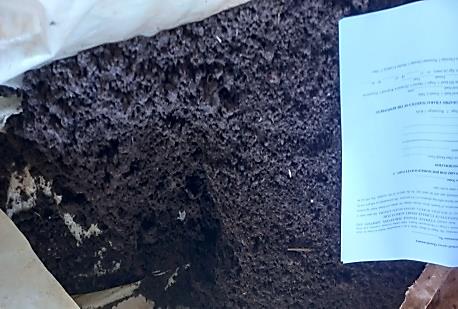                                                                        Vermi compost being used by farmers